JAVNA USTANOVA„PARK PRIRODEVELEBIT“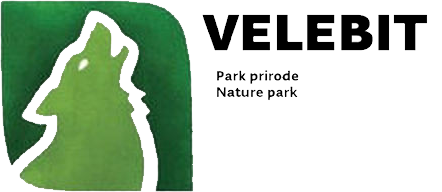 ODLUKA O POMORSKOM REDU UNUTAR ZAŠTIĆENOG DIJELA PRIRODE KOJI SE NALAZI POD UPRAVOMJAVNE USTANOVE „PARK PRIRODE VELEBIT“Gospić, veljača 2024.Na temelju članka 149. stavak 3. Zakona o pomorskom dobru i morskim lukama („Narodne novine“ br. 83/23) te članka 14. Statuta Javne ustanove „Park prirode Velebit“, Upravno vijeće Javne ustanove „Park prirode Velebit“ na sjednici održanoj dana ___.___. 2024. godine donijelo jeODLUKU O POMORSKOM REDU UNUTAR ZAŠTIĆENOG DIJELA PRIRODE KOJI SE NALAZI POD UPRAVOM JAVNE USTNOVE „PARK PRIRODE VELEBIT“1. 	OPĆE ODREDBE1.1. Odlukom o pomorskom redu unutar zaštićenog dijela prirode koji se nalaze pod upravom Javne ustanove „Park prirode Velebit“ propisuje se cjelovit sustav mjera i radnji kojima se osigurava zaštita i održavanje pomorskog dobra u općoj upotrebi.1.2. Odlukom iz članka 1.1. ove odluke izričito se propisuje:način uređenja i korištenja pomorskog dobra u općoj upotrebi za gospodarske i druge svrhe, građenje građevina koje se prema posebnim propisima grade bez građevinske dozvole i glavnog projekta te održavanje reda na pomorskom dobru u općoj upotrebi,održavanje čistoće i čuvanje površina pomorskog dobra u općoj upotrebi,osiguranje nesmetanog prolaska duž pomorskog dobra,mjere za održavanje reda na pomorskom dobru koje poduzima čuvar prirode zakonom zaštićenih područja prirode,obveze pravnih i fizičkih osoba iprekršajne odredbe.1.3. Sve osobe na pomorskom dobru u općoj upotrebi dužne su pridržavati se ove Odluke o pomorskom redu unutar zaštićenog dijela prirode na području Parka prirode Velebit te svih ostalih zakonskih propisa koji uređuju pomorsko dobro i zaštićene dijelove prirode.   2. NAČIN UREĐENJA I KORIŠTENJA POMORSKOG DOBRA U OPĆOJ UPOTREBI ZA GOSPODARSKE I DRUGE SVRHE2.1. Pomorsko dobro je prije svega u općoj upotrebi, a može biti dano na posebnu upotrebu i na gospodarsko korištenje u skladu s odredbama Zakona o pomorskom dobru i morskim lukama („Narodne novine“ br. 83/23).2.2. Opća upotreba pomorskog dobra podrazumijeva da svatko ima pravo služiti se pomorskim dobrom sukladno njegovoj prirodi i namjeni.2.3. Gospodarsko korištenje pomorskog dobra je vremenski ograničeno pravo korištenja pomorskog dobra sa ili bez prava korištenja građevina i zahvata u prostoru te u skladu s uredbom iz članka 14. stavka 4. točke 11. Zakona o pomorskom dobru i morskim lukama.2.4. Pravo gospodarskog korištenja pomorskog dobra može se steći na temelju koncesije i dozvole na pomorskom dobru.2.5. Dozvole na pomorskom dobru uređene su člancima 71. i 72. Zakona o pomorskom dobru i morskim lukama.2.6. Ravnatelj javne ustanove „Park prirode Velebit“ dužan je do 1. veljače tekuće godine objaviti javni natječaj za dodjelu dozvola na pomorskom dobru. Natječaj se objavljuje na službenim mrežnim stranicama Javne ustanove „Park Prirode Velebit“ i najmanje u jednom dnevnom listu.2.7. Dozvole na pomorskom dobru izdaju se za područje pomorskog dobra koje se nalazi u obuhvatu Parka prirode Velebit, osim za područja gdje zaštićeni dijelovi prirode obuhvaćaju građevinska područja naselja ili područja značajnog krajobraza. 2.8. Ako ravnatelj Javne ustanove „Park prirode Velebit“ ne objavi javni natječaj za dodjelu dozvola na pomorskom dobru do 1. veljače tekuće godine, smatra se da se u toj tekućoj godini iste neće izdavati.2.9. Na temelju zaprimljenih ponuda na javnom natječaju i donesene odluke Upravnog vijeća Javne ustanove „Park prirode Velebit“, rješenje o davanju dozvole na pomorskom dobru najpovoljnijem ponuditelju donosi ravnatelj.2.10. Dozvola na pomorskom dobru može se dati gospodarskom subjektu koji je registriran za obavljanje gospodarske djelatnosti za koju je podnio ponudu na javnom natječaju.2.11. Dozvola na pomorskom dobru može se dati samo za obavljanje djelatnosti i korištenje pomorskog dobra manjeg značaja.2.12. Dozvola na pomorskom dobru ne može se dati ponuditelju koji je koristio pomorsko dobro bez valjane pravne osnove i/ili uzrokovao štetu na pomorskom dobru.2.13. Rješenje o davanju dozvole na pomorskom dobru je upravni akt na temelju kojeg gospodarski subjekt stječe pravo na obavljanje djelatnosti kojom se ne ograničava opća upotreba pomorskog dobra.2.14. Rješenje o davanju dozvole na pomorskom dobru obavezno sadrži:djelatnost za koju se izdaje,način obavljanja djelatnosti,opseg pomorskog dobra na kojem se djelatnost smije izvršavati izabranu ograničavanja ili isključenja opće upotrebe pomorskog dobra na kojem je dozvola dana.2.15. Dozvole na pomorskom dobru daju se na rok od dvije do pet godina.2.16. Iznimno od članka 2.15. ove odluke, dozvola na pomorskom dobru može se dati na zahtjev na rok do 20 dana za obavljanje privremene ili prigodne djelatnosti, samo jednom u kalendarskoj godini (za kulturne, komercijalne, sportske priredbe, snimanje komercijalnog programa, i sl. aktivnosti), uz mogućnost ograničenja opće upotrebe u smislu ograđivanja i naplate ulaska.2.17. Protiv rješenja o davanju i ukidanju dozvole na pomorskom dobru može se izjaviti žalba nadležnom Ministarstvu.2.18. Ovlaštenik dozvole na pomorskom dobru može obavljati djelatnost na pomorskom dobru samo u opsegu i pod uvjetima utvrđenim u dozvoli na pomorskom dobru.2.19. Ovlaštenik dozvole na pomorskom dobru nema pravo sklapati ugovore s trećim osobama na temelju kojih bi treće osobe obavljale djelatnost ili dio djelatnosti iz dozvole, niti ga davatelj dozvole, odnosno Javna ustanova „Park prirode Velebit“ može na to ovlastiti. Predmetna zabrana se ne odnosi na najam, posudbu i sl. samih sredstava kojima se obavlja djelatnost iz dozvole na pomorskom dobru.2.20. Javna ustanova „Park prirode Velebit“ dužna je brinuti se o tome da se pomorsko dobro koristi u opsegu i granicama utvrđenim u dozvoli na pomorskom dobru.2.21. Javna ustanova „Park prirode Velebit“ dužna je osigurati da ovlaštenik dozvole na pomorskom dobru ne ograničava opću upotrebu pomorskog dobra. Ukoliko se utvrdi da se pomorsko dobro koristi izvan opsega i uvjeta utvrđenih u dozvoli na pomorskom dobru i/ili da ovlaštenik dozvole na pomorskom dobru ograničava njegovu opću upotrebu, Javna ustanova „Park prirode Velebit“ dužna je donijeti rješenje o ukidanju dozvole na pomorskom dobru.2.22. Vlada Republike Hrvatske uredbom propisuje vrste djelatnosti i visinu minimalne naknade za dodjelu dozvola na pomorskom dobru.2.23. Plan davanja dozvola na pomorskom dobru sadrži: broj dozvola za koja će se raspisati javno prikupljanje ponuda za dodjelu dozvola na pomorskom dobru, rok na koji se svaka pojedina dozvola daje, djelatnosti za koja će se raspisati javno prikupljanje ponuda za dodjelu dozvola na pomorskom dobru, sredstva kojima se svaka pojedina djelatnost temeljem dozvole na pomorskom dobru može obavljati, broj sredstava kojima se svaka pojedina djelatnost temeljem dozvole na pomorskom dobru može obavljati, lokaciju na pomorskom dobru na kojoj se svaka pojedina djelatnost temeljem dozvole na pomorskom dobru obavlja, odnosno lokaciju na kojoj se sredstva koja se iznajmljuju temeljem dozvole na pomorskom dobru moraju nalaziti složena kada nisu unajmljena od strane korisnika, grafički prikaz lokacija za koje se izdaje dozvola na pomorskom dobru na digitalnom ortofoto snimku s uklopljenim katastarskim stanjem, plan upravljanja prostorom na održiv i okolišno prihvatljiv način, moguću obvezu korištenja tipskih objekata za obavljanje djelatnosti temeljem dozvole na pomorskom dobru,izgled i vrstu sredstava kojima se može obavljati djelatnost temeljem dozvole na pomorskom dobru i obvezu obavljanja djelatnosti temeljem dozvole tijekom cijele godine, odnosno u točno određenom vremenskom razdoblju.2.24. Plan davanja dozvola na pomorskom dobru mora sadržavati sredstvo osiguranja za ozbiljnost ponude i instrumente osiguranja naplate naknade za dozvolu na pomorskom dobru, naknadu štete koja može nastati zbog neispunjenja obveza iz dozvole na pomorskom dobru te za korištenje dozvole na pomorskom dobru preko mjere.2.25. Instrumenti osiguranja za slučajeve koji su navedeni u članku 2.24. ove odluke mogu biti: izjava kojom se daje suglasnost Javnoj ustanovi „Park prirode Velebit“ za uklanjanje i odvoz na deponij svih predmeta i stvari bez provedenog upravnog postupka, ukoliko se nalaze izvan odobrene lokacije, izjava kojom se daje suglasnost Javnoj ustanovi „Park prirode Velebit“ za uklanjanje i odvoz na deponij svih predmeta i stvari bez provedenog upravnog postupka ako se predmeti i stvari nalaze na lokaciji nakon isteka ili ukidanja dozvole na pomorskom dobru, izjava kojom se daje suglasnost Javnoj ustanovi „Park prirode Velebit“ za uklanjanje i odvoz na deponij svih predmeta i stvari bez provedenog upravnog postupka ako se predmeti i stvari  nalaze na lokaciji dozvole te ukoliko se na lokaciji postavljaju predmeti i stvari koje nisu odobrene dozvolom na pomorskom dobru i bjanko zadužnica ovjerena od javnog bilježnika kojom ovlaštenik dozvole na pomorskom dobru daje suglasnost da se može provesti prisilna ovrha na svim njegovim računima i njegovoj cjelokupnoj pokretnoj i nepokretnoj imovini, a radi naplate dospjele, a nenaplaćene naknade za dozvolu na pomorskom dobru za naknadu štete koja može nastati zbog neispunjenja obveza iz dozvole na pomorskom dobru, za korištenje dozvole na pomorskom dobru preko mjere te radi naplate eventualnih troškova ovrhe. 3. GRAĐENJE GRAĐEVINA KOJE SE PREMA POSEBNIM PROPISIMA GRADE BEZ GRAĐEVINSKE DOZVOLE I GLAVNOG PROJEKTA3.1. Planiranje i građenje zgrada i drugih građevina, kao i drugi zahvati na pomorskom dobru koji se ne smatraju građenjem moraju se provoditi tako:da se osigura prolaz uz more i do mora,da se građenje i zahvati koji se ne smatraju građenjem poduzimaju uz najviše oblikovne i tehničke standarde i u skladu s prirodnim i kulturnim obilježjima toga područja,da se ne zadire u morska područja na kojima se nalaze staništa i vrste visoke vrijednosti očuvanja, neovisno o tome je li to područje zaštićeno zakonom,da se u najvećoj mogućoj mjeri sačuvaju obalne šume i zelenilo na morskoj obali uz more (autohtono drveće i dr.),da se sačuvaju autentične prirodne i kulturne vrijednosti obalnog krajobraza, neovisno je li to područje zaštićeno zakonom,da se u najvećoj mjeri sačuva izvornost prirode i ekosustavi u moru i na morskoj obali te izbjegne betonizacija obale uz more u području koje je široko najmanje 6 metara od crte koja je vodoravno udaljena od crte srednjih viših visokih voda,da se područja pomorskog dobra s obilježjima nedirnute prirode isključe od bilo kakve gradnje i drugih zahvata u prostoru,da se planiranje i građenje na česticama koje neposredno graniče s pomorskim dobrom ne smije izvoditi na udaljenosti manjoj od 5 metara od granice pomorskog dobra u građevinskom području naselja te manje od 25 metara u izdvojenom građevinskom području izvan naselja (navedena odredba ne odnosi se na kampove),da na pomorskom dobru nije dopušteno planiranje ni građenje građevina koje nisu u vezi s morem (za izgradnju jednostavnih građevina na pomorskom dobru ne primjenjuju se odredbe propisa kojima se uređuje izgradnja jednostavnih građevina, nego je potrebno ishoditi odgovarajuće dokumente za izgradnju),da je, iznimno od članka 14. stavka 3. Zakona o pomorskom dobru i morskim lukama dopušteno građenje infrastrukturnih građevina kada je nužno da se dijelom ili u cijelosti nalaze na pomorskom dobru te objekata za potrebe državnih tijela ako su njihovi poslovi u vezi s morem (lučka kapetanija, carinarnica, pomorska policija i sl.), kao i objekata u kojima se u javnom interesu ili interesu sporta ili edukacije obavlja djelatnost koja je povezana s morem (pomorski muzej, škola jedrenja, škola ronjenja i sl.),da Vlada Republike Hrvatske uredbom uređuje gradnju građevina i izvođenje zahvata u prostoru koji se prema propisima kojima se uređuje građenje ne smatraju građenjem, a koji su dopušteni na prostoru pomorskog dobra ida su jedinice lokalne samouprave dužne konačni prijedlog prostornog plana iz članka 14. stavka 2. Zakona o pomorskom dobru i morskim lukama dostaviti na mišljenje ministarstvu nadležnom za prostorno uređenje i gradnju na suglasnost, dok je prije izdavanja suglasnosti nadležno ministarstvo dužno zatražiti mišljenje Stručnog savjeta kako je to određeno člankom 14. stavak 1. Zakona o pomorskom dobru i morskim lukama, o prihvatljivosti prostornog plana koji se odnosi na pomorsko dobro s obzirom na načela i kriterije propisane Zakonom o pomorskom dobru i morskim lukama i drugim posebnim propisima kojima se uređuje priroda i okoliš, zaštita kulturnog dobra, javnog interesa i dr..4. ODRŽAVANJE REDA NA POMORSKOM DOBRU U OPĆOJ UPOTREBI4.1. Na pomorskom dobru zabranjeno je postavljanje pokretnih naprava, kioska, montažnih objekata, štandova, reklama, plakata, reklamnih panoa, parkovne opreme i drugih uređaja i naprava bez važeće koncesije, odnosno dozvole na pomorskom dobru ili suprotno izdanoj koncesiji ili dozvoli.4.2. Na pomorskom dobru zabranjeno je promoviranje i prodaja karta za turističke izlete te nuđenje, nagovaranje i prodaja usluga smještaja.4.3. Na pomorskom dobru zabranjen je organiziranje hazardnih igara i igara na sreću te prikupljanje donacija i milodara.4.4. Na pomorskom dobru zabranjene su i sve druge radnje i aktivnosti koje nisu u skladu sa zakonskim propisima o pomorskom dobru i važećim aktima Javne ustanove „Park prirode Velebit“ te ostalim propisima koji uređuju zaštitu okoliša i prirode. 5. ODRŽAVANJE ČISTOĆE I ČUVANJE POVRŠINA POMORSKOG DOBRA U OPĆOJ UPOTREBI5.1. Pomorsko dobro i s njim povezane zelene površine te ostali kopneni dijelovi pomorskog dobra trebaju se redovito održavati tako da budu uredni i čisti te da služe  svrsi za koju su namijenjeni, a oprema i uređaji na njima moraju biti uredni i ispravni.5.2. Objekte i uređaje koji se nalaze na pomorskom dobru zabranjeno je uništavati, oštećivati i onečišćavati.5.3. Ukoliko plovni objekt svojim otpadom izazove zagađenje mora, vlasnik ili korisnik istog dužan je odmah se usidriti te pozvati djelatnike Javne ustanove „Park prirode Velebit“ koji će o tome obavijestiti nadležnu Lučku kapetaniju radi dogovora o čišćenju i odstranjivanju uzrokovanog onečišćenja s fizičkom ili pravnom osobom koja je ovlaštena i osposobljena za uklanjanje navedenog onečišćenja.5.4. U slučaju vremenskih nepogoda, više sile, izvanrednih događaja ili drugih razloga koji mogu dovesti do prekomjernog onečišćenja pomorskog dobra, Javna ustanova „Park prirode Velebit“ organizirat će izvanredno čišćenje pomorskog dobra.5.5. Za potrebe prikupljanja otpada na kopnenim dijelovima pomorskog dobra postavljaju se spremnici za prikupljanje istog, koji se prazne sukladno potrebama, a prikupljeni otad se predaje na zbrinjavanje Gradskom komunalnom društvu Senj d.o.o. u Jablancu.5.6. Zabranjeno je prebiranje po spremnicima za otpad, odnošenje otpada i njegovo rasipanje te onečišćenje pomorskog dobra s otpadom.5.7. Zabranjeno je oštećivanje, uništavanje i premještanje spremnika za otpad.5.8. Koncesionari i ovlaštenici dozvola na pomorskom dobru dužni su redovito održavati čistoću na pomorskom dobru na kojem obavljaju svoju djelatnost.5.9. Na cijelom području pomorskog dobra kojim upravlja Javna ustanova „Park prirode Velebit“ zabranjeno je ostavljati bilo kakav otpad ili navedene površine na druge načine onečišćavati, a osobito se zabranjuje:bacanje ili ostavljanje otpada izvan spremnika ili posuda za otpad ili vršenje drugih radnji koje onečišćuju pomorsko dobro,odlaganje građevnog i otpadnog građevnog materijala, zemlje, šute, ogrjeva, željeza, lima i sl.,odlaganje glomaznog otpada i ambalaže,ostavljanje plovila izvan za to predviđenih mjesta,ispuštanje otpadnih tekućina bilo koje vrste (ulja, kiseline, boje, otpadnih voda i slično),popravak i servisiranje vozila i plovila te drugih uređaja i naprava,bacanje gorućih predmeta u spremnike za otpad ili bilo kakvo paljenje otpada,zagađivanje mora i bacanje bilo kakve vrste otpada i otpadnih tvari na obalu i u more,obavljanje radnji kojima se onečišćuje pomorsko dobro ili propuštanje obavljanja radnji kojima se sprječava onečišćenje pomorskog dobra,bacanje životinjskog, medicinskog i drugog opasnog otpada, koji se zbrinjava u skladu s posebnim propisima,odlaganje ili postavljanje bilo kakvih predmeta kojima se ometa redovito korištenje pomorskog dobra, odnosno nesmetan prolaz pješaka i vozila,obavljanje nužde izvan sanitarnog čvora,izvođenje radova bez pravnog osnova,puštanje otpadnih i oborinskih voda na pomorsko dobro na način kojim se ugrožava ekološka ravnoteža tesve druge radnje i aktivnosti koje ugrožavaju, onečišćuju i umanjuju vrijednost pomorskog dobra.6. MJERE ZA ODRŽAVANJE REDA NA POMORSKOM DOBRU KOJE PODUZIMA ČUVAR PRIRODE ZAKONOM ZAŠTIĆENIH PODRUČJA PRIRODE6.1. Poslove provedbe reda na pomorskom dobru obavlja čuvarska služba zakonom zaštićenog dijela prirode, odnosno čuvari prirode Javne ustanove „Park prirode Velebit“.6.2. Čuvari prirode Javne ustanove „Park prirode Velebit“ u provedbi reda na pomorskom dobru obavljaju poslove:nadzora nad provedbom odluke o pomorskom redu unutar zaštićenog dijela prirode idruge poslove određene odlukom o pomorskom redu unutar zaštićenog dijela prirode.6.3. Čuvari zakonom zaštićenog dijela prirode imaju ovlasti obavljanja nadzora koje su propisane Zakonom o pomorskom dobru i morskim lukama i odlukom o pomorskom redu unutar zaštićenog dijela prirode.6.4. Čuvar zaštićenog dijela prirode stječe i gubi ovlaštenje za obavljanje poslova nadzora pomorskog dobra u općoj upotrebi na temelju rješenja koje donosi Ministarstvo u postupku i na način kako je to propisano odredbama Zakona o pomorskom dobru i morskim lukama.6.5. Javna ustanova koja upravlja zaštićenim područjem dužna je imati barem jednog čuvara prirode osposobljenog za poslove nadzora pomorskog dobra u općoj upotrebi. 6.6. U provedbi nadzora nad provedbom odluke o pomorskom redu unutar zaštićenog dijela prirode čuvar zaštićenog dijela prirode ovlašten je:zatražiti i pregledati isprave (osobna iskaznica, putovnica, izvod iz sudskog registra i sl.) na temelju kojih može utvrditi identitet stranke ili zakonskog zastupnika stranke, kao i drugih osoba nazočnih prilikom nadzora,uzimati izjave od odgovornih osoba radi pribavljanja dokaza o činjenicama koje se ne mogu izravno utvrditi, kao i od drugih osoba nazočnih prilikom nadzora,zatražiti pisanim putem od stranke točne i potpune podatke i dokumentaciju potrebnu u nadzoru,prikupljati dokaze i utvrđivati činjenično stanje na vizualni i drugi odgovarajući način (fotografiranjem, snimanjem kamerom, videozapisom i sl.) iobavljati i druge radnje u svrhu provedbe nadzora.6.7. U provedbi nadzora nad provedbom odluke o pomorskom redu unutar zaštićenog dijela prirode čuvar zaštićenog dijela prirode ima pravo i obvezu rješenjem ili na drugi propisani način narediti fizičkim i pravnim osobama mjere za održavanje reda propisane ovom odlukom.6.8. Optužni prijedlog za prekršaj propisan Zakonom o pomorskom dobru i morskim lukama ili odlukom o pomorskom redu unutar zaštićenog dijela prirode koji u nadzoru utvrdi čuvar zaštićenog dijela prirode podnosi ravnatelj javne ustanove koja upravlja zaštićenim područjem.6.9. Ravnatelj javne ustanove za zaštićene dijelove prirode ovlašten je zatražiti pomoć policije ako se prilikom izvršenja rješenja otpor osnovano očekuje. 6.10. Kada čuvar prirode zaštićenog dijela prirode utvrdi povredu propisa čije izvršenje je ovlašten nadzirati, obvezan je po službenoj dužnosti pokrenuti upravni postupak i narediti odgovarajuće mjere u skladu s odlukom o pomorskom redu unutar zaštićenog dijela prirode.6.11. Kada čuvar zakonom zaštićenog dijela prirode utvrdi da nije povrijeđen propis čije izvršenje je ovlašten nadzirati, pa stoga nema uvjeta za pokretanje upravnog postupka, pisanim putem će o tome obavijestiti poznatog prijavitelja u roku od osam dana od dana utvrđenja činjeničnog stanja.6.12. Mjere za održavanje reda na pomorskom dobru propisane odlukom o pomorskom redu unutar zaštićenog dijela prirode čuvar zaštićenog dijela prirode naređuje rješenjem osobi koja je povrijedila odluku, odnosno osobi koja je obvezna otkloniti utvrđenu povredu.6.13. Ako se osoba iz članka 6.12. ove odluke ne može utvrditi, rješenje se donosi protiv nepoznate osobe.6.14. Ako čuvar zaštićenog dijela prirode utvrdi povredu propisa čije izvršenje je ovlašten nadzirati, može donijeti rješenje i bez saslušanja stranke.6.15. Poslove iz članka 6.12. ove odluke čuvar zaštićenog dijela prirode obavlja kao javnu ovlast te je ovlašten provesti izvršenje rješenja koje donese.6.16. Protiv upravnih akata koje donosi čuvar zaštićenog dijela prirode može se izjaviti žalba Ministarstvu, dok žalba izjavljena protiv njegova rješenja ne odgađa njegovo izvršenje.6.17. Čuvar zaštićenih dijelova prirode odgovoran je:za zakonitost svog rada u obavljanju poslova na koja je ovlašten rješenjem Ministarstva,za propuštanje poduzimanja mjera ili radnji na koje je ovlašten Zakonom o pomorskom dobru i morskim lukama,za neizvršavanje, nesavjesno, nepravodobno ili nemarno izvršavanje poslova nadzora pomorskog dobra u općoj upotrebi,za davanje netočnih podataka kojima se utječe na donošenje upravnih i prekršajnih mjera ili drugih odluka tijela državne uprave iza zlouporabu položaja i prekoračenje ovlasti.6.18. Ministarstvo može zbog povreda odgovornosti utvrđenih člankom 6.17. ove odluke:donijeti rješenje o ukidanju rješenja kojim je čuvar zakonom zaštićenog dijela prirode stekao ovlast za obavljanje određenih poslova nadzora nad provedbom odluke o redu na pomorskom dobru i/ilipredložiti ravnatelju javne ustanove za zaštićene dijelove prirode pokretanje disciplinskog postupka protiv čuvara zakonom zaštićenog dijela prirode i/ilipodnijeti kaznenu prijavu ako je čuvar zaštićenog dijela prirode u obavljanju poslova nadzora pomorskog dobra u općoj upotrebi počinio kazneno djelo.6.19. Čuvar zaštićenog dijela prirode dužan je na zahtjev Ministarstva dostaviti izvješće o obavljanju poslova nadzora pomorskog dobra iz svoje nadležnosti, na način i u obliku kako to zatraži Ministarstvo. 6.20. Javna ustanova za zaštićene dijelove prirode dužna je jedanput mjesečno izvršiti nadzor pomorskog dobra na svom području radi utvrđenja nezakonitoga građenja ili drugog oštećenja pomorskog dobra, a i po svakoj prijavi bilo koje osobe te ako utvrdi nezakonite radnje, dužna je o tome obavijestiti nadležno tijelo (nadležne inspekcije, lučku kapetaniju i dr.).7. OBVEZE PRAVNIH I FIZIČKIH OSOBA7.1. Nitko nema pravo bez pravne osnove propisane Zakonom o pomorskom dobru i morskim lukama na:posebnu upotrebu pomorskog dobra,gospodarsko korištenje pomorskog dobra,obavljanje djelatnosti na pomorskom dobru,gradnju i/ili obavljanje drugih radova i/ili zahvata u prostoru pomorskog dobra koji se prema posebnim propisima kojima se uređuje građenje ne smatraju građenjem, kao i uredbom iz članka 14. stavka 4. točke 11. Zakona o pomorskom dobru i morskim lukama,ograničavanje i/ili isključivanje opće upotrebe pomorskog dobra izaposjedanje pomorskog dobra na bilo koji način za sebe ili drugoga.7.2. Pravna i fizička osoba koja je, na temelju akta koji predstavlja valjanu pravnu osnovu određenu Zakonom o pomorskom dobru i morskim lukama, stekla pravo posebne upotrebe i/ili gospodarskog korištenja pomorskog dobra, gradnje i/ili obavljanja drugih radova, ograničenja ili isključenja dijela pomorskog dobra od opće upotrebe te drugog ovlaštenja stečenog na temelju odredbi istog, dužna je to pravo koristiti na način, u opsegu i granicama određenim aktom kojim je to pravo stekla te u skladu s odredbama Zakona o pomorskom dobru i morskim lukama.7.3. Osobama u stanju neposredne ugroze za život, zdravlje ili imovinu nitko ne može zabraniti niti smije onemogućiti pristup bilo kojem dijelu pomorskog dobra, uključujući i one dijelove koji su isključeni od opće upotrebe ili čija je opća upotreba ograničena.7.4. Sve pravne i fizičke osobe koje se služe pomorskim dobrom na području pod upravom Javne ustanove „Park prirode Velebit“ dužne su poštivati odredbe Zakona o pomorskom dobru i morskim lukama, odluku o pomorskom redu unutar zaštićenog dijela prirode koje se nalazi na području Parka prirode Velebit i ostalih zakonskih propisa kojima se uređuje pomorsko dobro i zaštićeni dijelovi prirode.  8. PREKRŠAJNE ODREDBE8.1. Novčane kazne naplaćene za prekršaje propisane ovom Odlukom predstavljaju prihod Javne ustanove „Park prirode Velebit“ i koriste se namjenski za upravljanje pomorskim dobrom, financiranje ili sufinanciranje projekata na pomorskom dobru te za aktivnosti kojima je cilj unaprjeđenje pomorskog dobra u općoj upotrebi.8.2. 	Čuvar zaštićenog dijela prirode dužan je voditi posebnu evidenciju o počiniteljima prekršaja propisanih ovom odlukom, izrečenim novčanim kaznama te o naplaćenim novčanim kaznama na mjestu počinjenja prekršaja.8.3. Novčanom kaznom u iznosu od 500,00 do 3.000,00 eura kaznit će se za prekršaj pravna osoba ako postupi protivno članku 2.18., 2.19., 2.21., 3.1., 4.1., 4.2., 4.3., 4.4., 5.1. 5.2., 5.3., 5.6., 5.7., 5.8., 5.9., 6.6., 7.1. i 7.4. ove odluke.8.4. Novčanom kaznom u iznosu od 100,00 do 500,00 eura kaznit će se odgovorna osoba u pravnoj osobi za prekršaje iz članka 8.3. ove odluke.8.5. 	Novčanom kaznom u iznosu od 200,00 do 1.000,00 eura kaznit će se za prekršaje iz članka 8.3. ove odluke fizička osoba (obrtnik) i osoba koja obavlja drugu samostalnu djelatnost kada su prekršaj počinile u vezi s obavljanjem svog obrta, odnosno samostalne djelatnosti.8.6. Novčanom kaznom u iznosu od 50,00 do 250,00 eura kaznit će se fizička osoba za prekršaj iz članka 3.1., 4.1., 4.2., 4.3., 4.4., 5.1. 5.2., 5.3., 5.6., 5.7., 5.9., 6.6., 7.1. i 7.4. ove odluke.9. PRIJELAZNE I ZAVRŠNE ODREDBE9.1. Ova odluka stupa na snagu nakon pribavljanja suglasnosti nadležnog Ministarstva osmog dana od dana objave.			                                                                                                              							                   UPRAVNO VIJEĆE				                                                                                                                     JAVNE USTANOVE												                                                                                                             „PARK PRIRODE VELEBIT“							                                                                                                         Predsjednik Upravnog vijeća:							                                                                                                          ...............................................................							                                                                                                               Dario Matanović, dipl. oec.